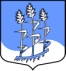 Администрация муниципального образованияГостицкое сельское поселениеСланцевского муниципального района Ленинградской областиПОСТАНОВЛЕНИЕ21.02.2017                                                                                                    № 31-п О распределении денежных средств          На основании  Указа Президента Российской Федерации от 07.05.2012 N 597 "О мероприятиях по реализации государственной социальной политики" администрация Гостицкого сельского поселения постановляет:Распределить стимулирующие выплаты,  полученные из районного бюджета в размере 299500,00 (двести девяносто девять тысяч пятьсот рублей 00 копеек),  для доведения уровня оплаты труда (средней заработной платы) работников учреждений культуры до средней заработной платы в регионах Российской Федерации:Настоящее постановление вступает в силу с момента подписания.Контроль над исполнением постановления оставляю за собой.Заместитель главы администрации:                                                                    В.В.Фатеев№ п/пПодразделение, КОСГУ1кв.(руб.)2кв. (руб.)3кв. (руб.)4кв. (руб.)1Клуб, 21144670,0047650,0051100,0047300,002Клуб, 21313490,0014425,0015459,0014300,003Библиотека, 21111167,009850,009800,008480,004Библиотека, 2133373,002975,002941,002520,00ИТОГО72700,0074900,0079300,0072600,00